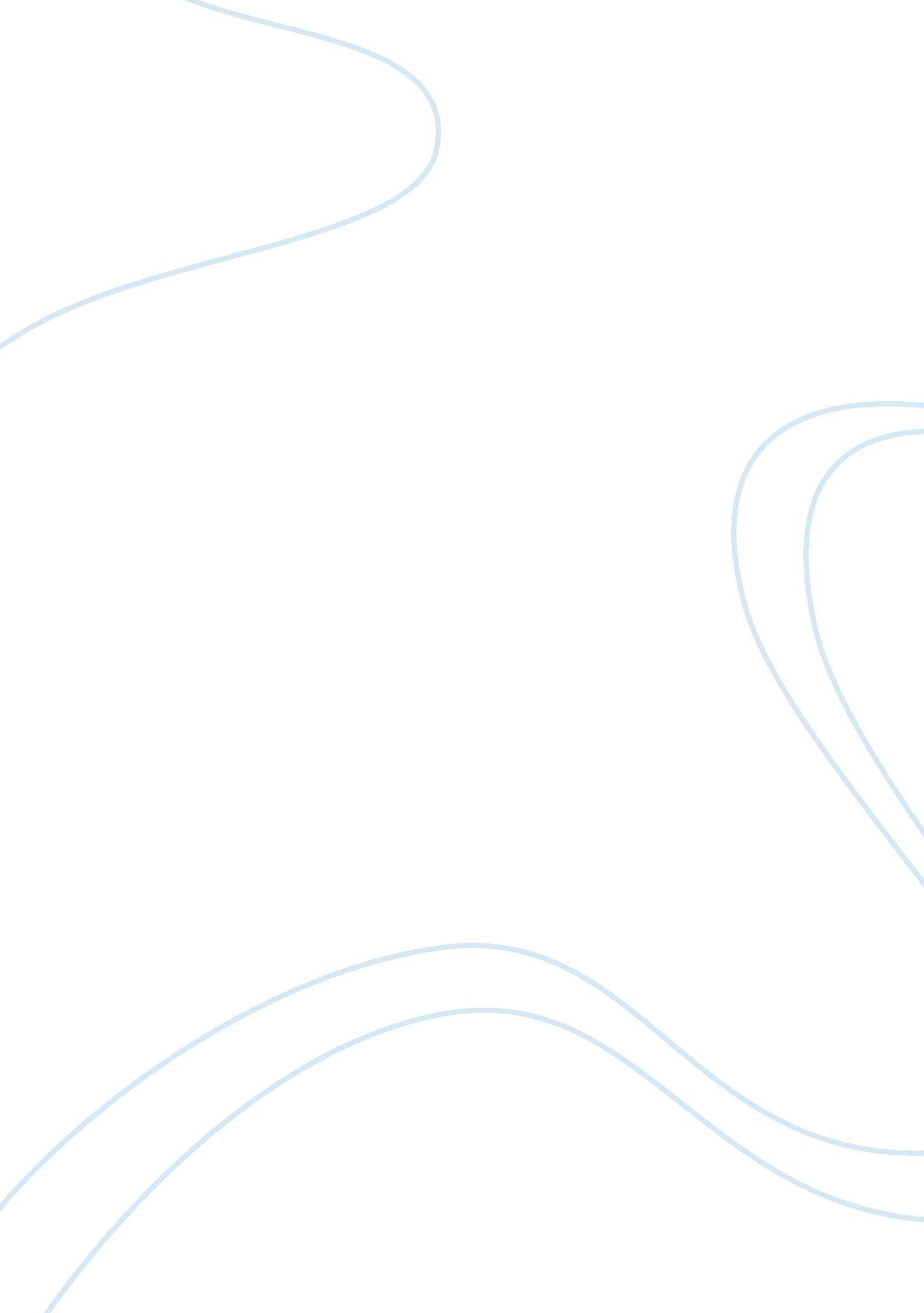 How to do a health and safety assignment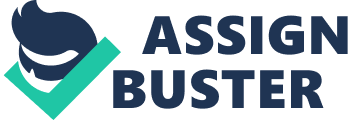 If you want to complete your assignment perfectly, you need to be confident that you understand the task. Be sure you are acknowledged with the topic and have enough information in your mind to explain it. If you have the task to complete a health and safety assignment, you are supposed to have considerable knowledge about health and safety. Health and safety study field is focusing on the concepts of the employee’s safety on the working places within all jobs and industries. It is a rather wide sphere of studying and one of the most important. Being a qualified professional is really great, but if you do not know anything about the health and safety concepts that refer specifically to your occupation, you may come in trouble. Health and safety knowledge can help you to estimate the risk for your health that might appear at your working place and take action to improve the situation. As you can see, the sphere of health and safety study is rather wide. However, your assignment should not be written in general. Your task will require from you analyzing one specific branch or phenomenon connected with this theme. Read the title of your assignment and then an introduction to it. Try to distinguish what is the specific topic of your assignment and what kind of information it requires. You probably ask yourself: “ How should I create this assignment?” There are lots of kinds of the assignment, and each of them has its specifics. They differ in size and the way of structuring. Some of them should be written in an objective tone only, and others require your personal attitude to the problem. They can also differ in the way of formatting. In order to understand how to complete your safety assignment, define what type it is. They can be: Look carefully in the instruction to your assignment, and you might see there what type is yours. If you find it difficult to define what type of assignment you need to complete, you can get in touch with your instructor and ask him about it. Do not start your work until you are completely sure that you know what to write. After having cleared up the type, you need to be sure that you know all the specifics of it. Be sure you have already known how to structure your type of assignment and how to organize your ideas in it. Study all the requirements that are stated to the specific kind of an assignment that you are supposed to complete. Such knowledge will help you to avoid unnecessary mistakes. After you have cleared up what exactly you are supposed to write you can start your writing. However, before you put your pen on the paper, you need to have a plan. The process of creating any kind of assignment is rather complicated but be sure you can manage this task. Study the following steps that will help you to organize your working process and not to omit anything. 